College Algebra FundamentalsSection P-3 (Part 4): Graphs of EquationsDate: ________________________________Objectives:  Students will be able to determine whether a graph is symmetric with respect to the y-axis, x-axis, or origin.Students will be able to use intercepts and symmetry as sketching aids.Main IdeaNotes  Vocabulary:Vocabulary:Classwork/Homework:Vocabulary:Example 3: Using Intercepts and Symmetry to Sketch GraphsExample 3 (Continued): Using Intercepts and Symmetry to Sketch GraphsExample 4: Using Intercepts and Symmetry to Sketch GraphsExample 4 (Continued): Using Intercepts and Symmetry to Sketch GraphsClasswork/Homework:A graph is symmetric with respect to the y-axis if  __________________________________________________________________________________________________________________________________________Draw a graph that has y-axis symmetry.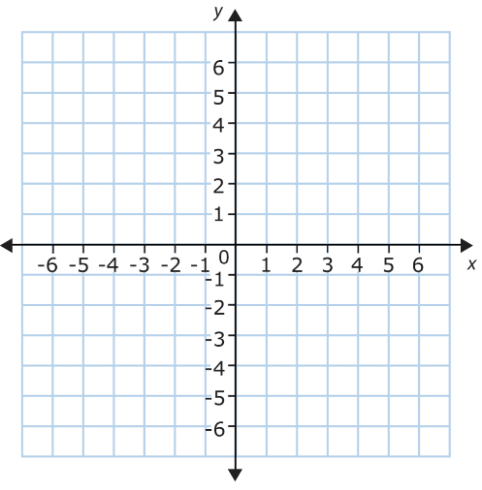 A graph is symmetric with respect to the x-axis if  __________________________________________________________________________________________________________________________________________Draw a graph that has x-axis symmetry.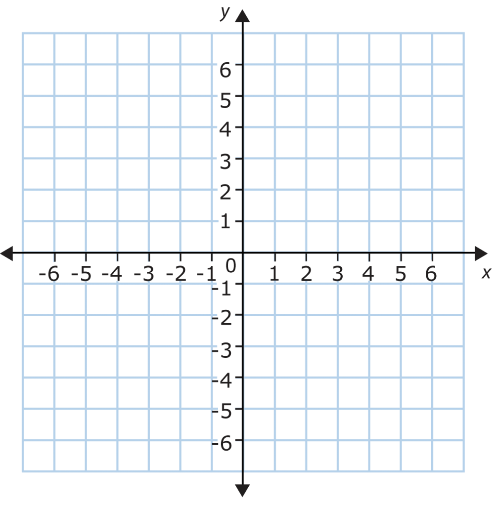 A graph is symmetric with respect to the origin  if  __________________________________________________________________________________________________________________________________________Draw a graph that has origin symmetry.Summary: Tests for Symmetry: The graph of an equation is symmetric with respect to the y-axis if       ______________________________________________________________________________________      ______________________________________________________________________________________The graph of an equation is symmetric with respect to the x-axis if       ______________________________________________________________________________________      ______________________________________________________________________________________The graph of an equation is symmetric with respect to the origin if       ______________________________________________________________________________________      ______________________________________________________________________________________How can knowing the symmetry of a graph before attempting to sketch it be helpful?Use intercepts and symmetry to sketch the graph of x - y² = 1.y-intercepts:x-intercepts:Symmetry:y-axis?x-axis?Origin?Now, using symmetry, we can find solution points above the x-axis and then reflect them to get the graph.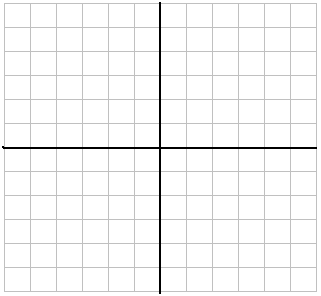 Use intercepts and symmetry to sketch the graph of y = |x – 1|y-intercepts:x-intercepts:Symmetry:y-axis?x-axis?Origin?Now, find some additional points to help graph